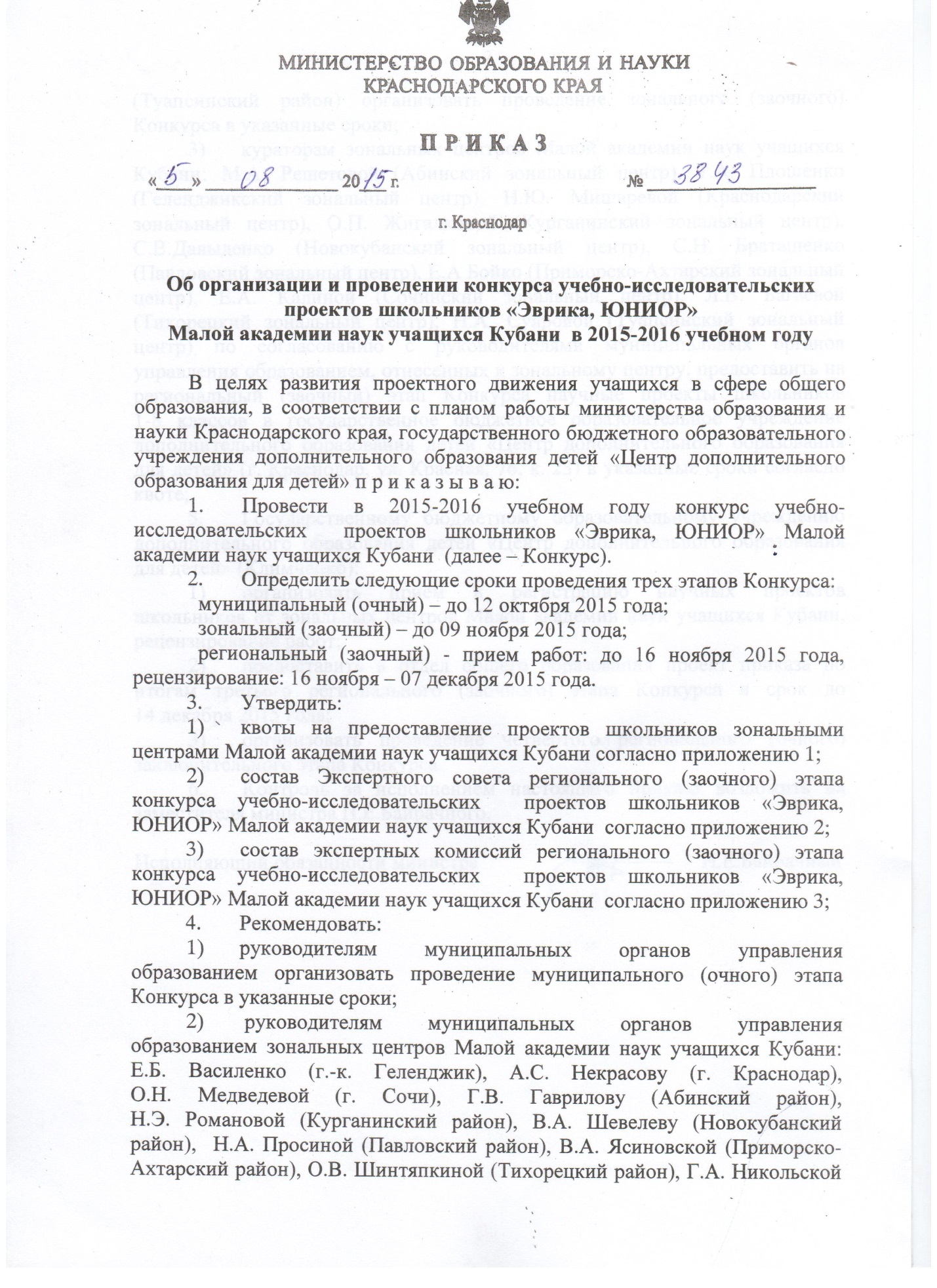 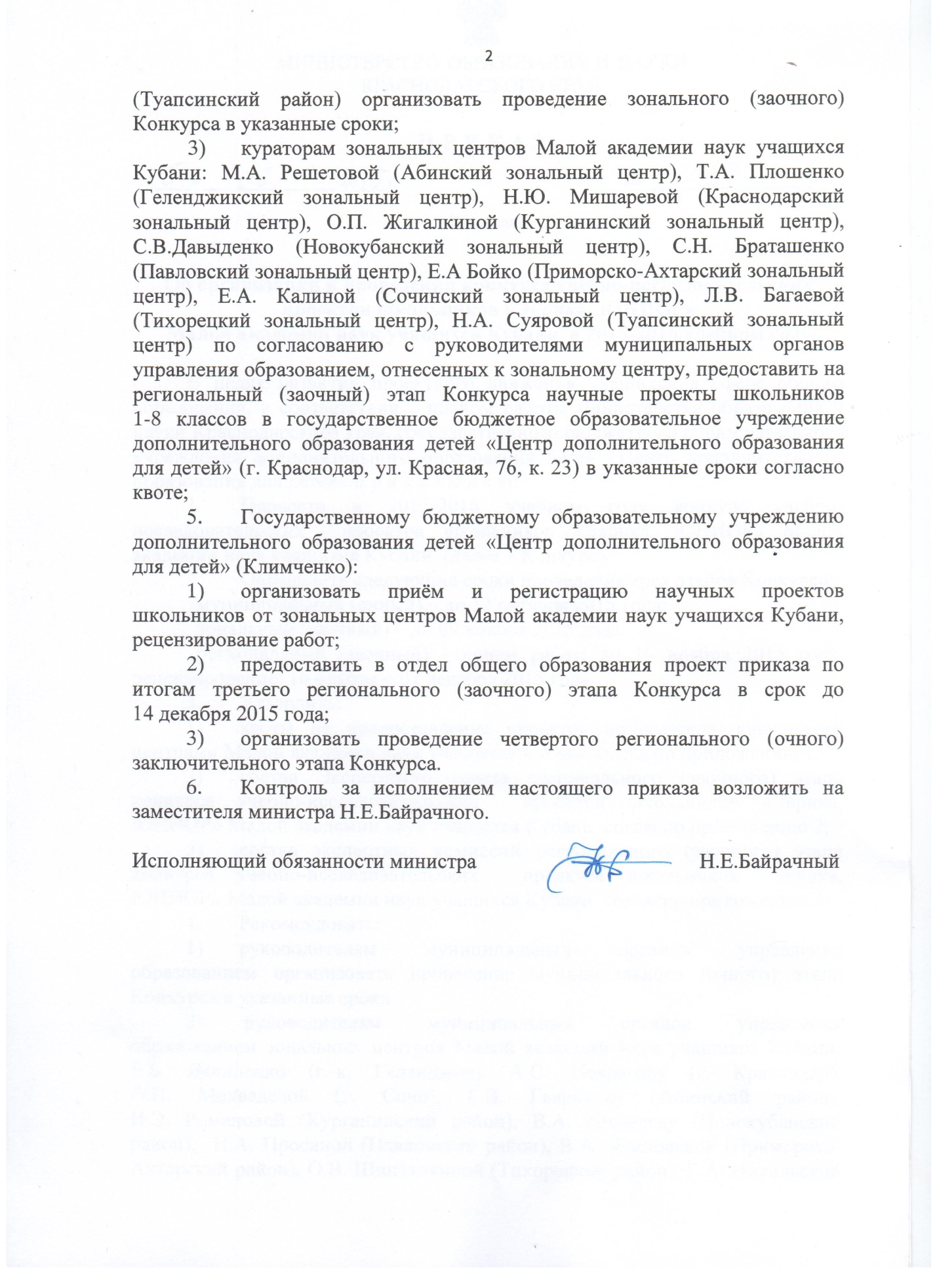 ПРИЛОЖЕНИЕ 1УТВЕРЖДЕНА приказомминистерства образования и науки Краснодарского краяот 5.08.2015 года № 3843Квота зональных центров и муниципальных образований для участия 
в региональном (заочном) этапе конкурса учебно-исследовательских проектов «Эврика, ЮНИОР» Малой академии наук учащихся Кубани в 2015-2016 учебном годуНачальник отдела общего образования 				         О.А. Лозовая№п/пЗональный центр МАНМуниципальное образованиеКол-во проектовАбинскийАбинский район9АбинскийКрасноармейский район5АбинскийКрымский район2АбинскийСеверский район5АбинскийСлавянский район5АбинскийТемрюкский район2Абинский      ИТОГО28ГеленджикскийАнапа5ГеленджикскийГеленджик10ГеленджикскийНовороссийск13Геленджикский      ИТОГО28КурганинскийКурганинский район8КурганинскийЛабинский район5КурганинскийМостовский район4КурганинскийОтрадненский район1Курганинский      ИТОГО18НовокубанскийАрмавир8НовокубанскийГулькевичский район2НовокубанскийКавказский район2НовокубанскийНовокубанский район7НовокубанскийУспенский район2НовокубанскийИТОГО21ПавловскийБелоглинский район3ПавловскийКрыловской район3ПавловскийКущевский район3ПавловскийЛенинградский район4ПавловскийНовопокровский район3ПавловскийПавловский район4Павловский       ИТОГО20Приморско-АхтарскийБрюховецкий район2Приморско-АхтарскийЕйский район5Приморско-АхтарскийКалининский район2Приморско-АхтарскийКаневской район4Приморско-АхтарскийПрим.-Ахтарский район5Приморско-АхтарскийСтароминский район5Приморско-АхтарскийЩербиновский район2Приморско-Ахтарский    ИТОГО25ТихорецкийВыселковский район2ТихорецкийДинской район4ТихорецкийКореновский район5ТихорецкийТбилисский район5ТихорецкийТимашевский район5ТихорецкийТихорецкий район7ТихорецкийУсть-Лабинский район6Тихорецкий      ИТОГО34Туапсинский Апшеронский район5Туапсинский Белореченский район4Туапсинский Горячий Ключ5Туапсинский Туапсинский район5Туапсинский     ИТОГО19Краснодарскийокруга Краснодара38КраснодарскийИТОГО38Сочинскийрайоны Сочи19СочинскийИТОГО19ИТОГО250